বিষয়: চাকরি স্থায়ীকরণ প্রসংগেউপর্যুক্ত বিষয়ের প্রেক্ষিতে জানানো যাচ্ছে যে, আমদানি ও রপ্তানি প্রধান নিয়ন্ত্রকের দপ্তরে কর্মরত সহকারী নিয়ন্ত্রক জনাব মোঃ হাবিবুর রহমান সুমন ও জনাব মোছাঃ ফাতেমা খাতুন এবং আমদানি ও রপ্তানি নিয়ন্ত্রকের দপ্তর, ঢাকায় কর্মরত সহকারী নিয়ন্ত্রক জনাব মো: তারিকুল ইসলাম এর বুনিয়াদী প্রশিক্ষণ কোর্স সম্পন্নের সনদপত্র, অর্ধবার্ষিকী বিভাগীয় পরীক্ষায় উত্তীর্ণ হওয়ার গেজেট/রেজাল্টের কপি দাখিলপূর্বক চাকরি স্থায়ীকরণের জন্য আবেদন করেছে। তাদের স্বব্যাখ্যাত আবেদনপত্রসহ সংশ্লিষ্ট কাগজাদি সুপারিশসহ প্রয়োজনীয় ব্যবস্থা গ্রহণের জন্য এতদসংগে প্রেরণ করা হলো।তারিখ:নিয়ন্ত্রকআমদানি ও রপ্তানি নিয়ন্ত্রকের দপ্তর, ঢাকাজাতীয় ক্রীড়া পরিষদ ভবন,৬২/৩, পুরানা পল্টনঢাকা-১০০০বিষয়ঃ চাকুরী স্থায়ীকরণের জন্য আবেদনসুত্রঃ ১। নবনিয়োগ অধিশাখা, জনপ্রশাসন মন্ত্রনালয়ের স্মারক নং-০৫.০০.০০০০.187.36.0.16.19-১৫০ তারিখঃ ৩১/০৭/২০১৮ খ্রিঃমহোদয়যথাযথ সম্মান প্রদর্শনপূর্বক বিনীত নিবেদন এই যে, আমি নিম্নস্বাক্ষরকারী ৩৬ তম বিসিএস (বাণিজ্য) ক্যাডারে উত্তীর্ণ হয়ে জনপ্রশাসন মন্ত্রণালয়ের নবনিয়োগ শাখার প্রজ্ঞাপন মোতাবেক (সূত্র নং-১) সহকারী নিয়ন্ত্রক/সমমানের পদে বাণিজ্য মন্ত্রণালয়ে ৩ সেপ্টেম্বর ২০১৮ খ্রিঃ তারিখে যোগদান করি। বর্তমানে আমি সহকারী নিয়ন্ত্রক পদে আমদানি ও রপ্তানি নিয়ন্ত্রকের দপ্তর, ঢাকায় কর্মরত আছি। বিগত ০৩/০৯/২০২০ ইং তারিখে আমার চাকুরীর মেয়াদকাল ০২ (দুই) বছর পূর্ণ হয়েছে। আমি ইতোমধ্যে বাংলাদেশ সরকারী কর্মকমিশন কর্তৃক নির্ধারিত বিভাগীয় পরীক্ষায় সকল বিষয়ে উত্তীর্ণ হয়েছি এবং বাংলাদেশ লোক প্রশাসন প্রশিক্ষণ কেন্দ্র কর্তৃক আয়োজিত ৬৮ তম বুনিয়াদি প্রশিক্ষণ কোর্সে অংশ গ্রহণ করে সাফল্যের সাথে বুনিয়াদি প্রশিক্ষণ কোর্স সমাপ্ত করেছি।এমতাবস্থায়, উপরোক্ত বিষয়ে প্রয়োজনীয় ব্যবস্থা গ্রহণের জন্য সচিব বাণিজ্য মন্ত্রণালয় বরাবর লিখিত আবেদনপত্রটি বাণিজ্য মন্ত্রণালয়ে অগ্রায়নের জন্য বিনীত অনুরোধ করছি।বিনীত নিবেদক(কর্মকর্তার নাম)কর্মকর্তার পদবিআমদানি ও রপ্তানি প্রধান নিয়ন্ত্রকের দপ্তর, ঢাকা।সংযুক্তিঃ০১। জনপ্রশাসন মন্ত্রণালয়ের নবনিয়োগ শাখার প্রজ্ঞাপন এর অনুলিপি০২। সহকারী নিয়ন্ত্রক/সমমানের পদে বাণিজ্য মন্ত্রণালয়ের যোগদানপত্রের অনুলিপি ০৩। আমদানি ও রপ্তানি যুগ্ম-নিয়ন্ত্রকের দপ্তর, রাজশাহীতে পদায়নের অফিস আদেশ এবং যোগদানের কপি০৪। ২০১৯ সালের ১ম অর্ধ-বার্ষিকী বিভাগীয় পরীক্ষায় অংশগ্রহণের প্রবেশপত্র ও ফলাফলের গেজেটের অনুলিপি০৫। ২০২০ সালের ২য় অর্ধ-বার্ষিকী বিভাগীয় পরীক্ষার অংশগ্রহণের প্রবেশপত্র ও ফলাফলের গেজেটের অনুলিপি০৬। ৬৮ তম বুনিয়াদি প্রশিক্ষণ কোর্সের সনদপত্রের অনুলিপি০৭। আমদানি ও রপ্তানি নিয়ন্ত্রকের দপ্তর, ঢাকায় পদায়নের অফিস আদেশ এবং যোগদানের কপি০৮। এসএসসি পরীক্ষার সনদপত্রের সত্যায়িত অনুলিপি৬. ১ম শ্রেণির কর্মকর্তাদের পদোন্নতির আবেদনবিষয়: যৌথমূলধন কোম্পানি ও ফার্ম সমূহের পরিদপ্তরের ৬ষ্ঠ গ্রেডভূক্ত 'ডেপুটি রেজিস্ট্রার' এর শূন্য পদে পদোন্নতির আবেদনউপর্যুক্ত বিষয়ে মহোদয়ের সদয় অবগতি ও কার্যার্থে জানানো যাচ্ছে যে, এ পরিদপ্তরে ৬ষ্ঠ গ্রেডভূক্ত 'ডেপুটি রেজিস্ট্রার' এর মোট অনুমোদিত পদ ০৩টি। তন্মধ্যে জনাব আবু ইসা মোহাঃ মোস্তফা ভূঁইয়া গত ০১/০১/২০২৩ খ্রিঃ তারিখে অবসরোত্তর ছুটিতে গমন করেছেন। বিধায় ০১টি পদ শূন্য হয়েছে। এ পরিদপ্তরে কর্মরত জনাব মুহাম্মদ শফিকুল ইসলাম, সহকারী রেজিস্ট্রার এর ফিডার পদে চাকুরী নিয়োগবিধি মোতাবেক গত ১৬/০৬/২০২১ খ্রিঃ তারিখে ০৫ বছর পূর্ণ হয়েছে। জনাব মুহাম্মদ শফিকুল ইসলাম ‘ডেপুটি রেজিস্ট্রার' পদে পদোন্নতির নিমিত্তে সিনিয়র সচিব, বাণিজ্য মন্ত্রণালয় বরাবর আবেদনসহ অন্যান্য আনুসাঙ্গিক কাগজপত্রসহ অত্র দপ্তরে দাখিল করেছেন।তাঁর দাখিলকৃত আবেদনপত্রসহ অন্যান্য কাগজপত্র মহোদয়ের সদয় বিবেচনা ও পরবর্তী প্রয়োজনীয় ব্যবস্থা গ্রহণের জন্য সুপারিশসহ এতদসংগে প্রেরণ করা হলো।সংযু্ক্তি: বর্ণনামতে ২২ (বাইশ) পাতা।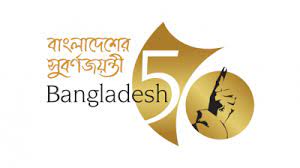 গণপ্রজাতন্ত্রী বাংলাদেশ সরকার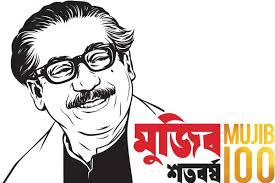 প্রতিষ্ঠানের নামঠিকানাওয়েবসাইট এর ঠিকানাস্মারক নম্বর:                                             তারিখ:                                                                                        ফাল্গুন ১৪২৯স্মারক নম্বর:                                             তারিখ:                                                                                        মার্চ ২০২৩সিনিয়র সচিববাণিজ্য মন্ত্রণালয়বাংলাদেশ সচিবালয়, ঢাকা।[দৃষ্টি আকর্ষণ: সহকারী সচিব (প্রশাসন-৩)](অফিস প্রধানের নাম)পদবিফোন:ই-মেইল নম্বর:গণপ্রজাতন্ত্রী বাংলাদেশ সরকারপ্রতিষ্ঠানের নামঠিকানাওয়েবসাইট এর ঠিকানাস্মারক নম্বর:                                             তারিখ:                                                                                        ফাল্গুন ১৪২৯স্মারক নম্বর:                                             তারিখ:                                                                                        মার্চ ২০২৩সিনিয়র সচিববাণিজ্য মন্ত্রণালয়বাংলাদেশ সচিবালয়, ঢাকা।(অফিস প্রধানের নাম)পদবিফোন:ই-মেইল নম্বর: